Vnitřní směrnice č.1/2016, kterou se stanovuje postup města Železnice při zadávání veřejných zakázek podle  zákona č. 134/2016 Sb. o veřejných zakázkách, v platném zněníúplné znění včetně dodatku č. 1Směrnici zpracovala: ing .Dana KracíkováSměrnici schválila Rada města dne: 21.11.2016dodatek č. 1 schválila Rada města 2.10.2017Úvodní ustanovení            Tato směrnice upravuje postup města Železnice při zadávání veřejných zakázek. Veřejnou zakázku je možné realizovat pouze za předpokladu jejího  rozpočtového     krytí. V případě plnění veřejné zakázky , která je závislá na přidělení finančních prostředků z dotačního programu, musí smluvní ujednání obsahovat podmínku, která stanoví, že smlouva nabývá účinnosti ,pokud bude závazně schváleno poskytnutí finančních prostředků na krytí celkové ceny díla, která není kryta z rozpočtu zadavatele.Veškeré veřejné zakázky musí realizovány při dodržení zásad transparentnosti,    rovného zacházení, zákazu diskriminace, přiměřenosti.Rada města může v souladu s touto směrnicí pověřit výkonem zadavatelských činností na základě uzavření smluvního vztahu jinou právnickou či fyzickou osobu( dále jen pověřená osoba).Druhy veřejných zakázekVeřejné zakázky se podle výše předpokládané hodnoty dělí následovně:            a)Veřejné zakázky malého rozsahuaa)na služby a dodávky v předpokládané výši plnění nejvýše do částky 2 000 000,-Kč bez DPHab)na stavební práce v předpokládané výši plnění nejvýše do částky 6 000 000,-Kč bez DPH             b)Podlimitní veřejné zakázky na služby, dodávky a stavební práce v předpokládané výši plnění dle nařízení č. 172/2016 Sb. o stanovení finančních   limitů a částek pro účelů zákona o zadávání veřejných zakázek v platném znění  	 c)Nadlimitní veřejné zakázky v předpokládané výši plnění dle nařízení č. 172/2016 Sb. o stanovení  finančních limitů      a částek pro účelů zákona o zadávání veřejných zakázek v platném znění3. Zadávací dokumentaceV zadávací dokumentaci je zadavatel povinen jednoznačně a srozumitelně specifikovat    veškeré požadavky na plnění veřejné  zakázky, aby uchazeči byli schopni na podkladě zpracované dokumentace předložit zadavateli vzájemně  porovnatelné nabídky. Zadavatel nesmí uvést v zadávací dokumentaci při vymezení předmětu veřejné zakázky či formulaci technických podmínek jakákoliv označení , která jsou příznačná výhradně pro určitého dodavatele.4.UveřejňováníZadavatel odpovídá za uveřejňování informací týkajících se zadávacího řízení v souladu se   zákonem  .Veškeré úkony zadavatele při zadávání veřejných zakázek musí být zveřejňovány postupem dle zákona a dále na profilu zadavateleZa správné zveřejněné zodpovídá starosta, v jeho nepřítomnosti místostarosta. Pro zveřejnění  se   využívá portál www vhodné- uveřejnění.cz.5. Výkon zadavatelských činností městem ŽeleznicePodmínky zadávacího řízení veřejných zakázek nadlimitních i podlimitních        projednává vždy rada města, pokud se nejedná o vyhrazenou působnost zastupitelstva města.Rada schvaluje druh zadávacího řízení a  s ním související podmínky zvoleného   druhu řízení vyplývající ze zákona.Rada rozhoduje o výběru dodavatele na základě projednání písemné zprávy o  hodnocení a posouzení hodnotící komise, pokud se nejedná o vyhrazenou působnost zastupitelstva ( u VZMR  se postupuje dle čl. 6)Rada rozhoduje o zrušení zadávacího řízení, o vyloučení účastníka či vybraného  dodavatele, o námitkách.6. Veřejné zakázky malého rozsahuVeřejné zakázky malého rozsahu ve smyslu § 27 zákona 134/2016 Sb.  v platném    znění    není  město  v souladu s § 31 povinno zadávat postupem podle zákona, ale musí vždy dodržovat zásady uvedené v § 6 tj. zásady transparentnosti, rovného zacházení, zákazu diskriminace a přiměřenosti. Pro zadávání veřejných zakázek malého rozsahu tato směrnice stanoví následující postup:Veřejné zakázky  malého rozsahu se pro účely této směrnice  rozdělují do následujících   kategorií:a) I. kategorie-  veřejné zakázky malého rozsahu do 50 tis. Kč bez DPHb) II. kategorie- veřejné zakázky nad 50 tis. Kč bez DPH do 250 tis.Kč   bez DPHc) III. kategorie. veřejné zakázky nad 250 tis. Kč do 500 tis. Kč bez DPHd) veřejné zakázky nad 500 tis. Kčad a) zadání veřejné zakázky je v kompetenci starosty, popř. místostarosty , který je povinen     zajistit, aby byly dodrženy zásady uvedené v § 6 zákona.. Zakázku lze zadat přímo určenému dodavateli dle průzkumu trhu formou objednávky nebo formou ústní smlouvy nebo na základě nabídky jednoho osloveného dodavatele, popř. na základě nejvhodnější nabídky jednoho z oslovených dodavatelů.ad b) zadání zakázky je v kompetenci rady města dle aktuálního průzkumu trhu při dodržení    zásad uvedených v §6 zákona.ad c) při zadání zakázky nad 250 tis. Kč bez DPH do 500 tis.Kč musí být osloveni minimálně tři    uchazeči,  o výběru nejvhodnější nabídky  rozhoduje rada.ad d) při zadání zakázky nad 500 tis. Kč musí být   osloveni na základě písemné výzvy zaslané   elektronicky či poštou  minimálně 3 uchazeči k předložení cenové nabídky s vymezením požadovaného plnění a případně dalšími podmínkami plnění. Lhůta  pro podání nabídky nesmí být kratší než 10 dní ode dne odeslání výzvy nebo jejího uveřejnění. Rada jmenuje pětičlennou komisi, v níž budou nejméně  dva členové rady a zastupitelé, kteří nejsou členy  rady, nebo  zastupitelé a přizvaný odborník v daném oboru. Zápis hodnotící komise je  (Zpráva o posouzení a hodnocení nabídek hodnotící komisí) předkládán radě, která rozhodne o výběru nejvhodnější nabídky  a uzavření smlouvy nebo o nepřidělení veřejné zakázky .Starosta popř. místostarosta zajistí sdělení rozhodnutí rady všem uchazečům o veřejnou zakázku.7. Výkon zadavatelských činností pověřenou osobouRada může v souladu s touto směrnicí pověřit na základě uzavření smluvního vztahu jinou právnickou či fyzickou osobu (dále jen pověřená osoba). Pověřenou osobou může být pouze subjekt, který splňuje požadavek nepodjatosti dle § 74 zákona  je způsobily k poskytování uvedených služeb, který se veřejné zakázky neúčastní. Je- li výkon zadavatelských činností prováděn na základě smluvního vztahu, musí smlouva obsahovat ustanovení o plné odpovědnosti pověřené osoby za případné sankce za porušení ustanovení zákona při přípravě a realizaci veřejné zakázky uložené městu Železnice ze strany Úřadu pro ochranu hospodářské soutěže č jiného orgánu v důsledku činnosti pověřené osoby.8. Závěrečná ustanoveníUstanovení této směrnice se nepoužijí v případech, kdy závazná pravidla pro čerpání finančních  prostředků ze státního rozpočtu  či evropských fondů stanoví jiný postup pro zadávání veřejných zakázek. Tato závazná pravidla potom mají přednost před ustanoveními této směrnice. Úkony zadavatele i v těchto případech musí být v souladu se zákonem.Touto směrnicí se ruší směrnice č. 3/2015.Směrnice nabývá účinnosti schválením Radou městaV Železnici 2. 10. 2017starostka                                                    místostarosta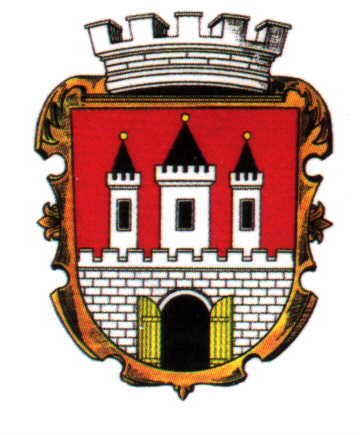 MĚSTO ŽELEZNICE